423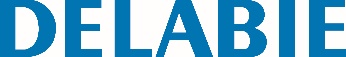 Banco de duche rebatível com ripasReferência: 423 Informação para prescriçãoBanco de duche rebatível para fixar para PMR. Modelo grande com ripas em plástico branco.6 pontos de fixação.Dimensões recolhido : 110 x 445 mm. Dimensões : 380 x 340 x 180 mm.Testado com mais de 200 kg. Peso máximo do utilizador recomendado: 135 kg.Garantia 10 anos.